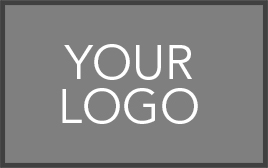 FOR IMMEDIATE RELEASECONTACT:	[your name, title][your phone and email] DATE:[YOUR ORGANIZATION] RECEIVES GRANT FROM ARIZONA COMMISSION ON THE ARTS[your organization] of [your city] has been awarded a [$ amount] grant from the Arizona Commission on the Arts, an agency of the State of Arizona. The grant was one of [x] grants awarded for Fiscal Year 2020, representing a total investment of [$ amount] in nonprofit arts organizations across the state. [Quote from your organization’s Executive Director and/or Board Chair.]The grant will support [your organization]’s work over the coming year. [Provide a brief summary of the type of work your organization does, upcoming events, etc.]“Through the Arizona Commission on the Arts, the State of Arizona endeavors to ensure that all Arizonans can participate in and experience the arts,” said Jaime Dempsey, Executive Director of the Arizona Commission on the Arts “Through these grants the Arts Commission partners with organizations across the state that are dedicated to serving their communities through the arts.”In accordance with the Arts Commission’s strategic plan and governing statutes, schools and nonprofit arts organizations are awarded grants based on such factors as community investment, quality of programming, fiscal ingenuity and responsible stewardship of public funds.Grant applications are reviewed within rigorous panel processes which are open to applicants as well as the broader public. Review panels are led by Governor-appointed Commissioners and are composed of diverse community leaders, volunteer experts, educators and arts practitioners from rural, urban and suburban areas throughout Arizona.###